Estimadas estudiantes, hoy fue el lanzamiento del portal y fechas PTU, ya fue enviada la información a los presidentes de los apoderados de cuartos y a las presidentas de las estudiantes.Estimadas estudiantes, hoy fue el lanzamiento del portal y fechas PTU, ya fue enviada la información a los presidentes de los apoderados de cuartos y a las presidentas de las estudiantes.Estimadas estudiantes, hoy fue el lanzamiento del portal y fechas PTU, ya fue enviada la información a los presidentes de los apoderados de cuartos y a las presidentas de las estudiantes.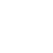 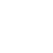 